Zgierz dn.25.07.2022 r.ZP.272.10.2022.MW/8Informacja o zmianie treści SWZ III, 
zmiana ogłoszenia o ogłoszeniu IIINa podstawie art. 286 ust. 1 ustawy z dnia 11 września 2019 r.  Prawo zamówień publicznych (tj. Dz. U. z 2021 r. poz. 1129 ze zm.  – dalej zwanej Ustawą) Powiat Zgierski w imieniu, którego działa Zarząd Powiatu Zgierskiego (dalej zwany Zamawiającym) modyfikuje treść Specyfikacji Warunków Zamówienia (dalej zwanej SWZ), w postępowaniu pn.: pn.: Zamówienie publiczne polegające na realizacji robót budowlanych oraz usług projektowych dla potrzeb budynku I Liceum Ogólnokształcącego w Głownie z siedzibą przy ul. Kościuszki Tadeusza 10 w Głownie (zwanego dalej I LO w Głownie) w celu realizacji zadania inwestycyjnego pn.: „Poprawa efektywności energetycznej w I Liceum Ogólnokształcącym w Głownie”, realizowanego  w systemie zaprojektuj i wybuduj.PYTANIA WYKONAWCY II: 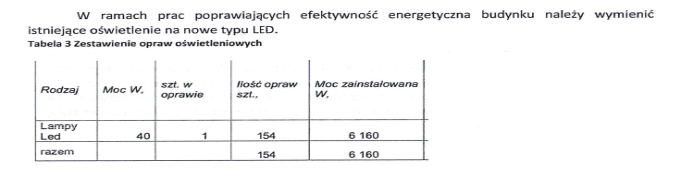 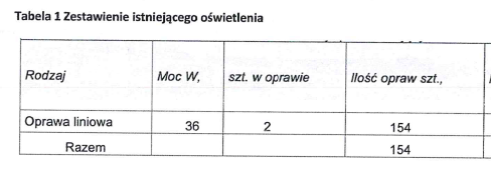 ODPOWIEDZI ZAMAWIAJĄCEGO II: Ad. 1. Zakres przedmiotu zamówienia nie  obejmuje wymiany opraw awaryjnych.Ad. 2. Zakres przedmiotu zamówienia nie obejmuje zaprojektowania i wybudowania  instalacji zasilania awaryjnego.Ad. 3.W załączeniu plany ewakuacji I LO w Głownie.Ad. 4. Zakres przedmiotu zamówienia obejmuje wymianę istniejącego oświetlenia. Ad. 5.Zakres przedmiotu zamówienia obejmuje jedynie wymianę ilości opraw wskazanych w audycie i PFU.Zamawiający informuje, że uszczegóławia zapisy zawarte w Projekcie umowy § 12 ust. 1 pkt 8) oraz pkt. 11) w następującym brzmieniu: Za niewykonanie lub nienależyte wykonanie przedmiotu umowy  strony ustalają kary umowne, które będą naliczane w wypadkach i wysokościach określonych w niniejszej umowie:8) 5.000,00 złotych za nieprzedłożenie dokumentów w terminach, o których mowa w § 5 ust. 1 -  4               i ust. 7 oraz ust. 9, za każde zdarzenie;11) 5.000,00 złotych za niedochowanie obowiązków, o których mowa w § 7 za każde zdarzenie;Wprowadzona zmiana dotyczy Projektu umowy stanowiącego załącznik nr 4 do SWZ w załączeniu pełna treść wprowadzona załącznikiem pn: Projekt_umowy_4_L_O_G_z dnia_25.07.2022r._ obowiązujący.  W związku z wprowadzonymi zmianami do treści SWZ, Zamawiający przedłuża termin składania ofert o czas niezbędny na przygotowanie ofert.  Na podstawie art. 286 ust. 3 ustawy Pzp zmianie ulegają pierwotne terminy. Po zmianie treść SWZ, otrzymuje następujące brzmienie:TERMIN ZWIĄZANIA OFERTĄTermin związania ofertą wynosi 30 dni. Pierwszym dniem terminu związania ofertą jest dzień, w którym upływa termin składania ofert, to oznacza, że termin związania ofertą upływa w dniu 30.08.2022 r.SPOSÓB ORAZ TERMIN SKŁADANIA OFERT „Ofertę należy złożyć za pośrednictwem platformazakupowa.pl pod adresem: https://platformazakupowa.pl/pn/powiat_zgierz, nie później niż do dnia 01.08.2022 r. 
do godz. 10:00TERMIN OTWARCIA OFERT ORAZ CZYNNOŚCI ZWIĄZANE Z OTWARCIEM OFERT Otwarcie ofert nastąpi w dniu 01.08.2022 o godz. 10:30 na komputerze Zamawiającego, po odszyfrowaniu i pobraniu za pośrednictwem platformazakupowa.pl, złożonych ofert. Zgodnie z art. 271 ust. 2 Ustawy udzielone odpowiedzi prowadzą do zmiany ogłoszenia o zamówieniu nr: 2022/BZP 00247897/01 z dnia 11.07.2022 r.  Ogłoszenie o zamianie ogłoszenia zostało wprowadzone w dniu 25.07.2022 r.  pod nr 2022/BZP 000274643/01.PouczenieOd niezgodnej z przepisami Ustawy czynności Zamawiającego podjętej w postępowaniu 
o udzielenie zamówienia lub zaniechania czynności, do której Zamawiający jest zobowiązany na podstawie Ustawy Wykonawcy przysługują środki ochrony prawnej.	 				                             Zarząd Powiatu Zgierskiego			 	___________________________________________________( podpis Kierownika Zamawiającego lub osoby upoważnionej)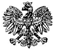 ZARZĄD  POWIATU  ZGIERSKIEGO95-100 Zgierz, ul. Sadowa 6atel. (42) 288 81 00,  fax (42) 719 08 16zarzad@powiat.zgierz.pl,    www.powiat.zgierz.plPFU podaje jak niżej 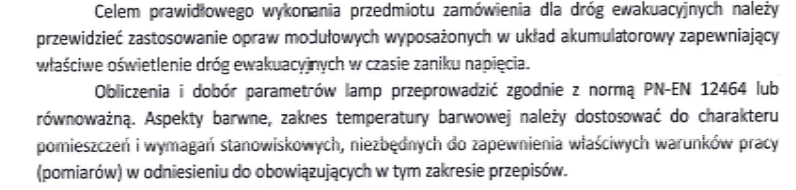 Czy na obiekcie jest wydzielona instalacja elektryczna dedykowana do zasilania opraw awaryjnych?Jeżeli brak jest instalacji zasilania awaryjnego to czy zamawiający przewidział zaprojektowanie i wybudowanie takiej instalacji? I w związku z tym czy należy ją uwzględniać w wycenie oferty? Proszę udostępnić plan ewakuacji wskazujący drogi ewakuacji4. Czy zamawiający przewiduje dodatkowe doświetlenie klatek schodowych na których obecnie nie ma punktów świetlnych?5. W tabeli nr 1 w PFU podano zestawienie istniejącego oświetlenia oraz w tabeli nr 3 przewidywana liczba nowych opraw LED – czy to oznacza, że tylko te oprawy są do wymiany?